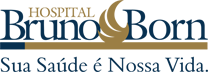 Termo de compromisso e de responsabilidade para realização de trabalho de pesquisa no Hospital Bruno BornEu,   	, portador(a) do CPF n°	,comprometo-me a seguir fielmente a Metodologia descrita no Projeto de Pesquisa Intitulado:	, sob orientação do Orientador:	,a ser realizado nas dependências do Hospital Bruno Born (HBB).Comprometo-me, ainda, quando da conclusão do projeto de pesquisa, em entregar cópia ao CENEPE. Além disso, DECLARO sob as penas da lei:- Que vou pautar minhas ações pela ética, conforme a Declaração de Anuência de Pesquisa;- Que vou utilizar os EPIs (Equipamentos de Proteção Individual) necessários para evitar riscos Ionizantes, Quimioterápicos e Infectantes;- Que em caso de dúvidas, ou mesmo de um acontecimento adverso, estou ciente que devo prontamente procurar meu Orientador e lhe informar todos os detalhes;- Que permito ao Centro de Estudos e Pesquisas do Hospital Bruno Born (CENEPE-HBB), ao final do meu trabalho de pesquisa, publicar em sua revista o resultado desta, bem como em evento científico próprio, conforme a conveniência do CENEPE-HBB;- Que autorizo a que a Comissão de Pesquisas do CENEPE-HBB fiscalize meus procedimentos metodológicos a qualquer momento;- Que em caso de alteração da Metodologia empregada na pesquisa, comunicarei imediatamente o fato ao CENEPE-HBB, para conhecimento e providências que este julgar pertinentes;- Que assumo o compromisso de manter em sigilo os dados que direta ou indiretamente tive acesso em razão do trabalho de pesquisa realizado nas dependências do HBB, seja em documentos sob guarda do HBB ou em dados inseridos em seu sistema informatizado, especificamente sobre a identificação pessoal de paciente atendido nas dependências do hospital, em especial, o nome do paciente, o seu endereço, a sua filiação, o número da Carteira de Identidade (CI) e do Cadastro de Pessoas Físicas (CPF), não podendo em hipótese alguma fazer uso ou referência a qualquer um destes dados, no trabalho de pesquisa ou fora dele, salvo expressamente autorizado pelo próprio paciente a realizar essa divulgação.Assinatura do pesquisador